Результати опитування аспірантів 2 року навчання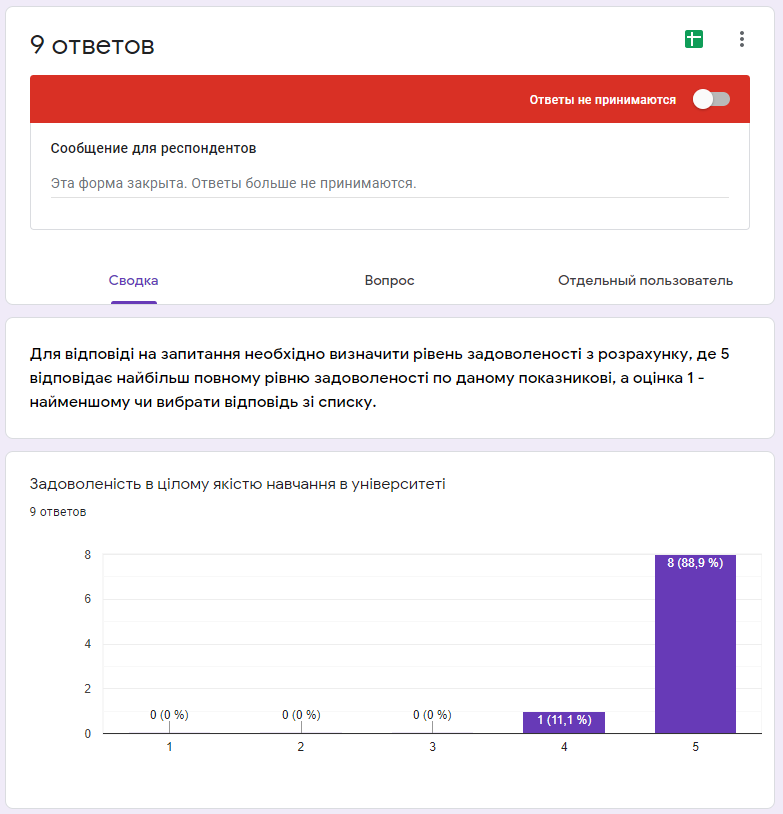 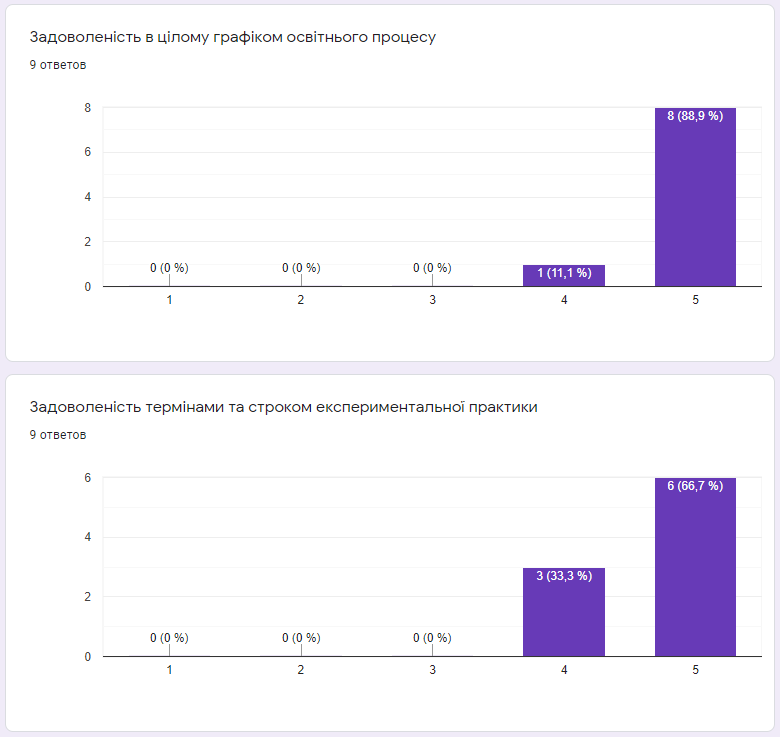 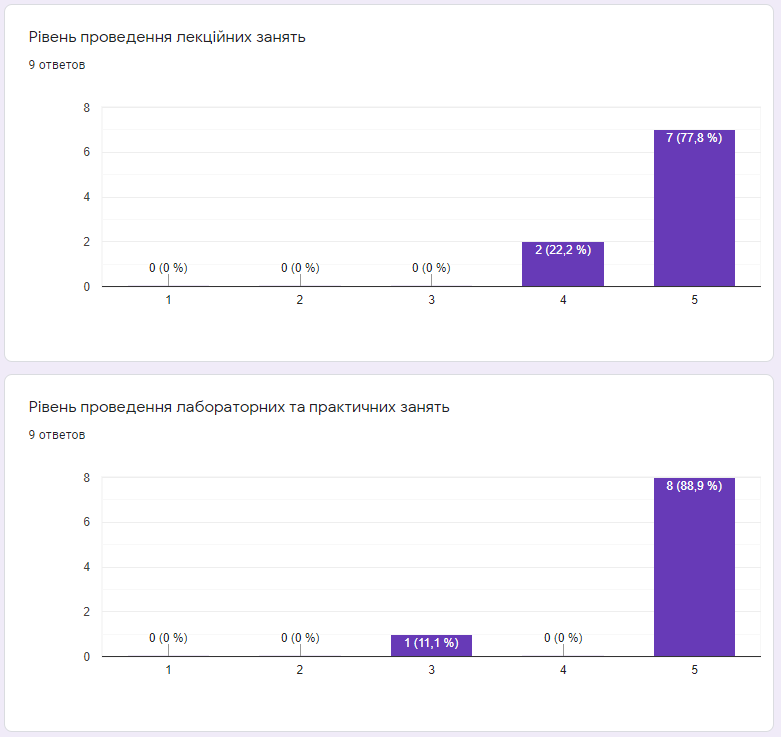 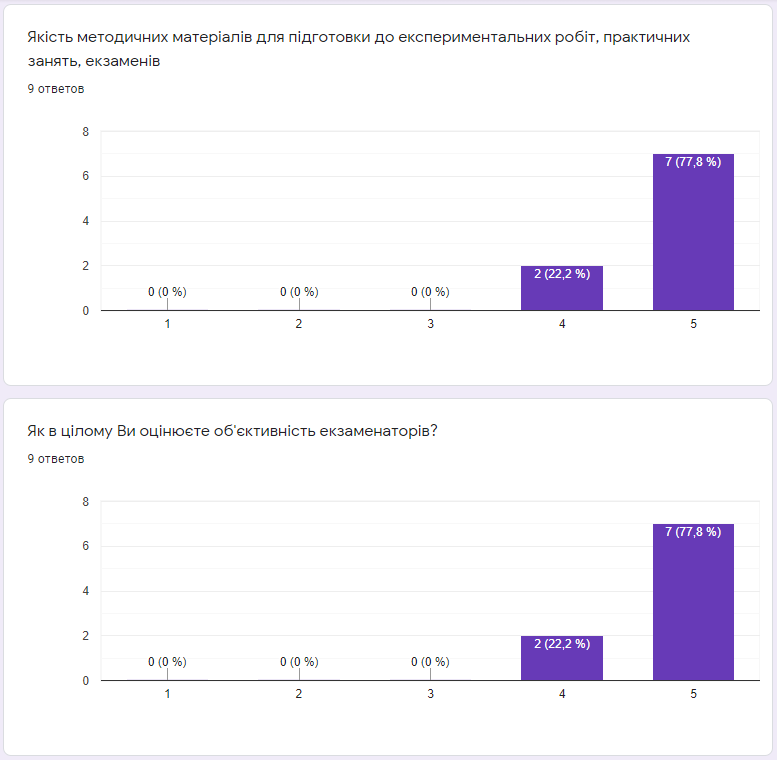 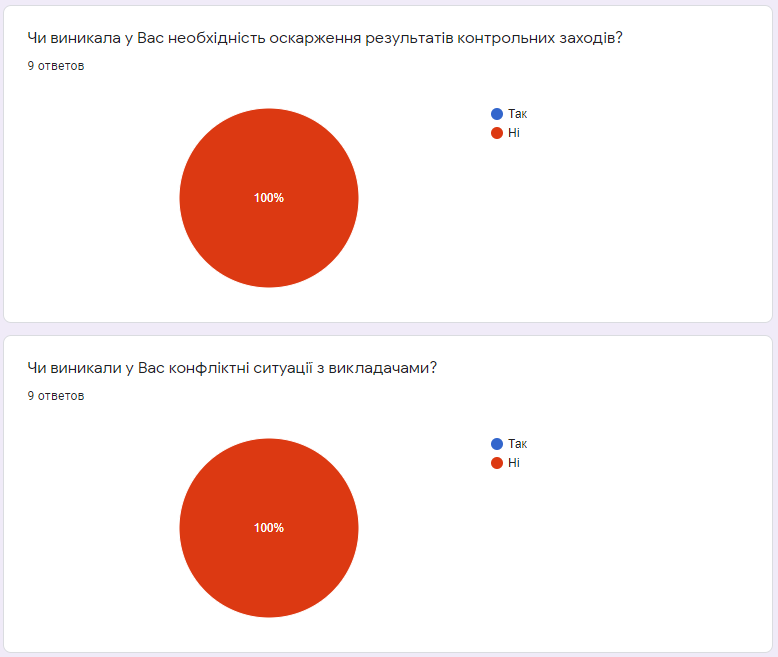 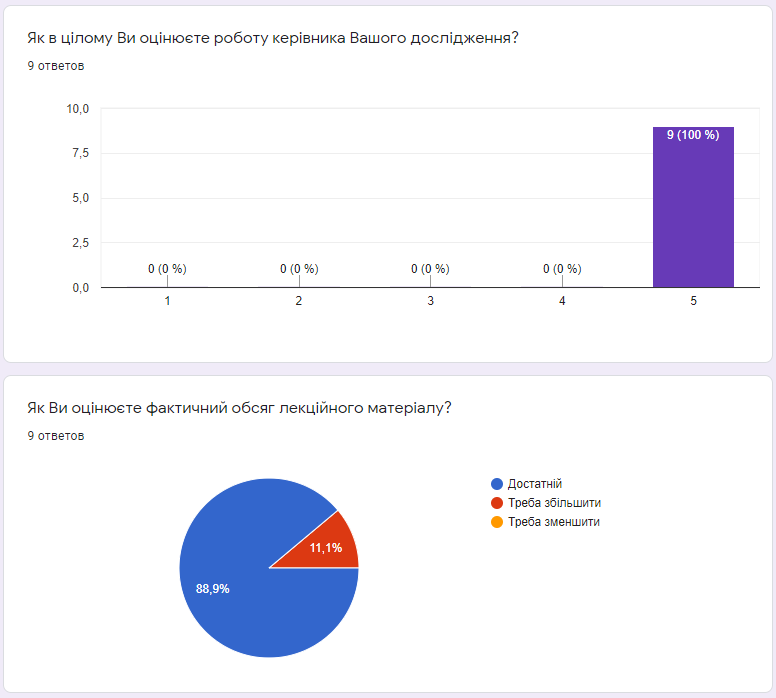 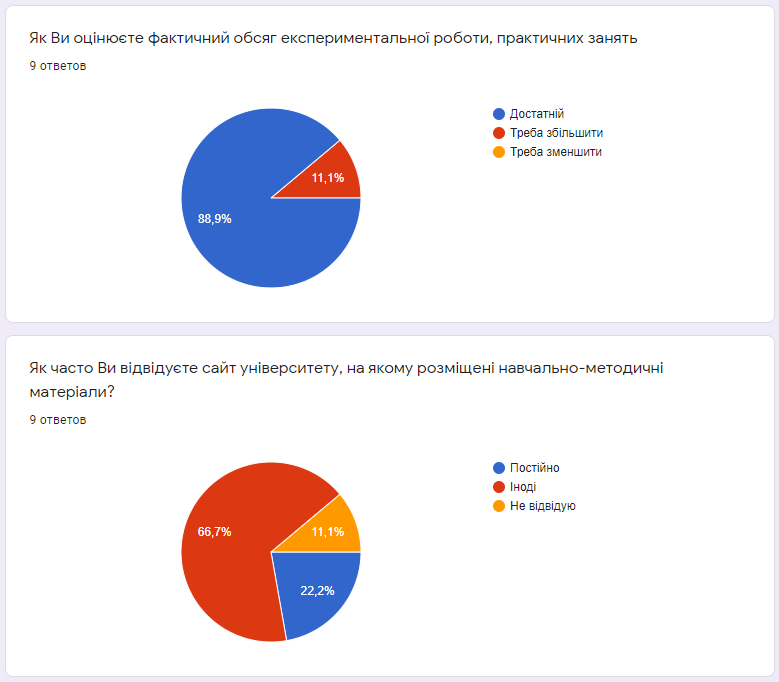 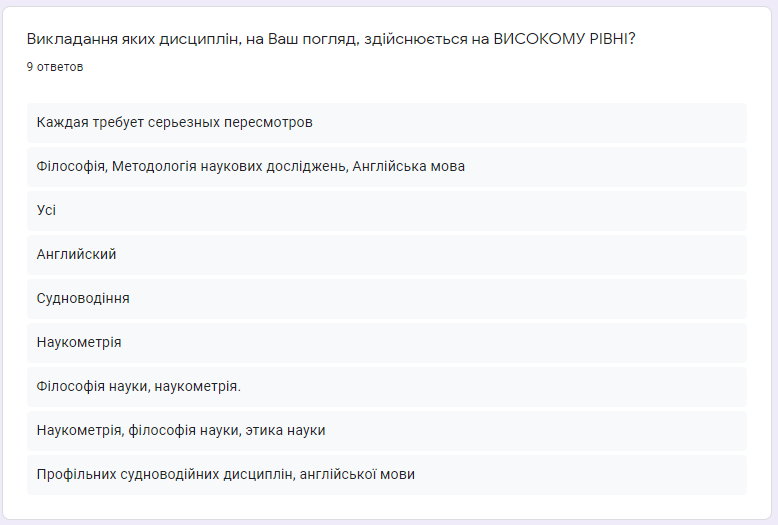 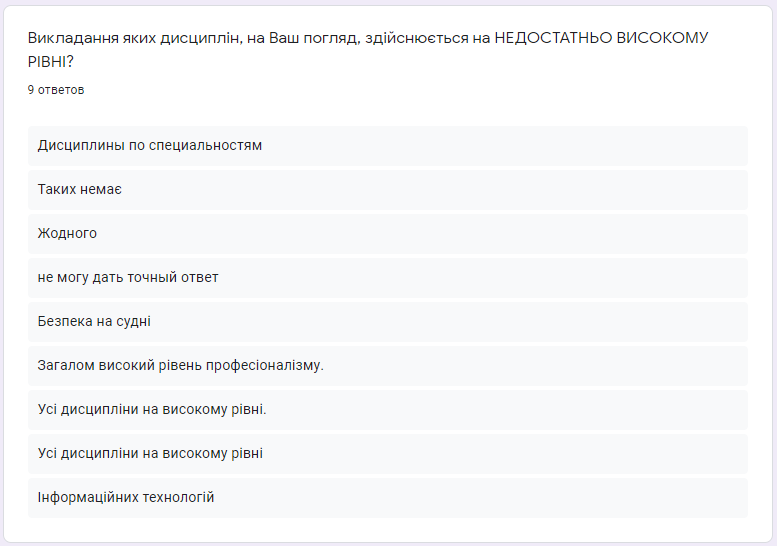 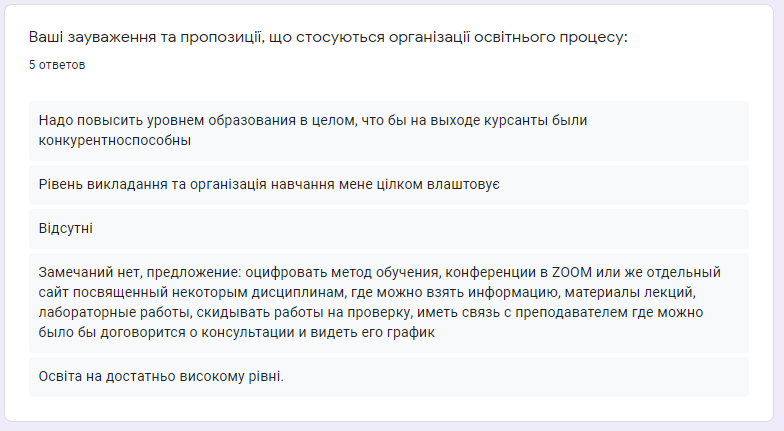 